Please help explain with detailed steps/description the following....If needed:  T=25°C    R= 1.99 cal mol^-1 deg^-1Faraday’s Constant= 23,062 cal volt^-1 equiv ^-1Question: Blood contains 0.1 M Cl-.  Brain tissue contains about 0.02 M Cl-.Calculate: (1) the G for the transport of Cl- from blood into brain cells 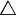 And (2) the energy expended by brain cells in transporting Cl- outward against the concentration gradient.  Assume a membrane potential of  -75mV (inside).Please respond showing each step so I can understand the pathway.  Thank you!